ジャパンデフビーチバレーボールカップ２０１5　開催要項１　目 的全国のデフバレーボール選手が技を競い、心身の鍛錬と連帯、協調の精神を養い、デフビーチバレーボールの健全な普及および発展を図り、ろう者自身の自立と積極的な社会参加を促進し、あわせてデフスポーツに対する正しい理解を深めることを目的とする。２　名 称ジャパンデフビーチバレーボールカップ２０１５３　開催日時　※雨天決行、荒天中止　　平成２７年 ７月１１日（土）男子２人制・女子２人制　　　・受付　　　０９：１０～　　　・開会式　　０９：３０～　　　・競技開始　１０：００～４　会 場川崎マリエン〒210-0869 川崎市川崎区東扇島38-1 ５　主 催一般社団法人　日本デフバレーボール協会  ジャパンデフビーチバレーボールカップ2015実行委員会６　後　援　公益社団法人川崎港振興協会７　競技種別男子２人制（２名１組）・女子２人制（２名１組）の2競技とする。8　参加資格選手は一般社団法人日本デフバレーボール協会会員かつ聴覚障がい者で、中学生以上（平成２６年４月１日現在）であること。9　競技規則２人制：当年度の公益財団法人日本バレーボール協会２人制ビーチバレーボール競技規則に準ずる。＊ネットの高さは、男子２ｍ４３ｃｍ、女子は２ｍ２４ｃｍとする。10　ユニフォームについて　本大会はユニフォームの規定を緩和し、常識の範囲内でプレーしや　すいものであれば細かい規定は設けません。例）男女ともにTシャツ又はタンクトップ型＋短パン
11　申込方法当協会ホームページより、参加申込ファイル（Excel）をダウンロードし、入力済ファイルをメールでお送りください。☆件名を「（男子or女子）（主将のお名前）ジャパンデフビーチバレーボールカップ２０１５申込」とし、本文に以下の内容を入れてください。　「1. 振込日　　2. 振込金額　　3. お名前（振込人名義）」※参加申込ファイル（Excel）を編集できない環境にある方は、事務局まで、その旨ご連絡ください。12　参加料　　参加料：2,500円　※非会員の方は、JDVA会費（4,000円）を参加料2,500円と一緒にお振込みください。１3　申込期間　　平成２７年６月１日（月）～　６月２６日（金）必着14　組合せ実行委員会において抽選を行う。15　表 彰・閉会式３位まで表彰する。全試合終了後に行う。16　その他事務局で振込を確認後、おおむね１週間以内に入金確認（=エントリー受付完了）のメールをお送りします。申込受付後の参加料の返金はしません。荒天時は、大会を中止とします。中止の場合の参加料は、大会経費を除いた額を返金します。天候不良により大会中止の際は、当日、JDVAのブログ、またはメールにて周知しますのでご確認ください。この大会に関する問い合わせは下記までお願いします。ジャパンデフビーチバレーボールカップ２０１５大会実行委員会事務局　　Mail：beach_jdva@yahoo.co.jp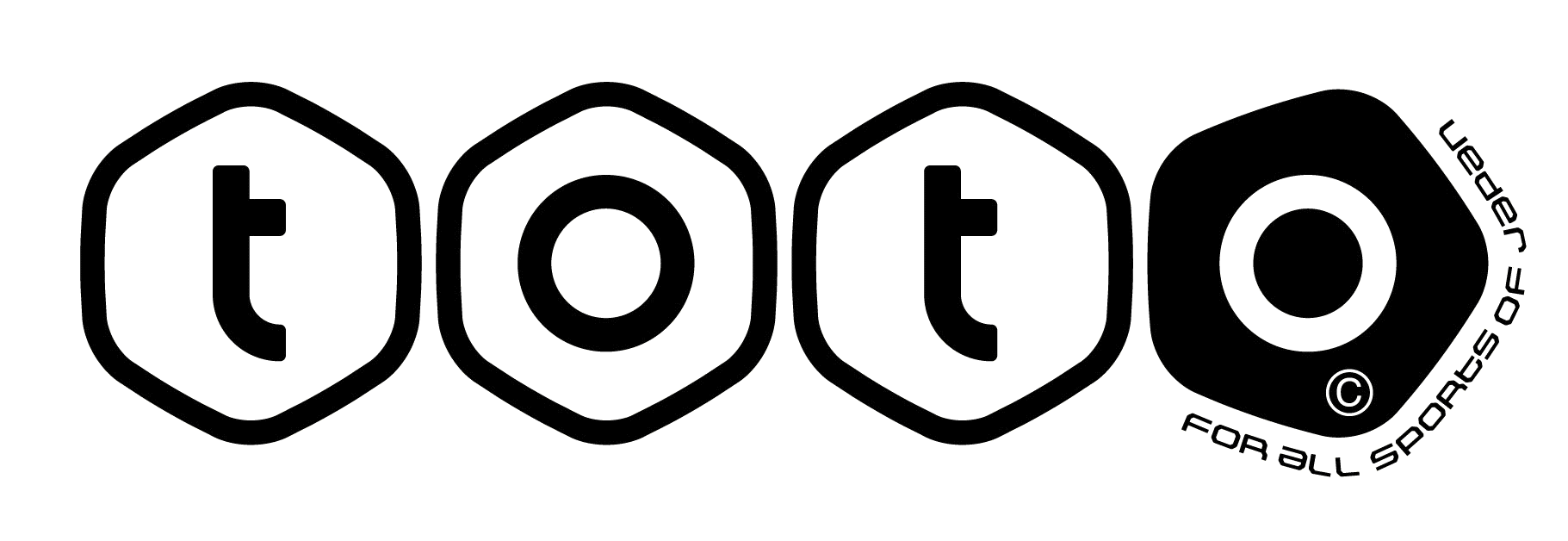 【申込先及び問合せ先】ジャパンデフビーチバレーボールカップ２０１５大会実行委員会事務局E-mail：beach_jdva＠yahoo.co.jp【振込先】三井住友銀行　蒲田支店普通　4835958名義　一般社団法人日本デフバレーボール協会 代表理事 大川裕二